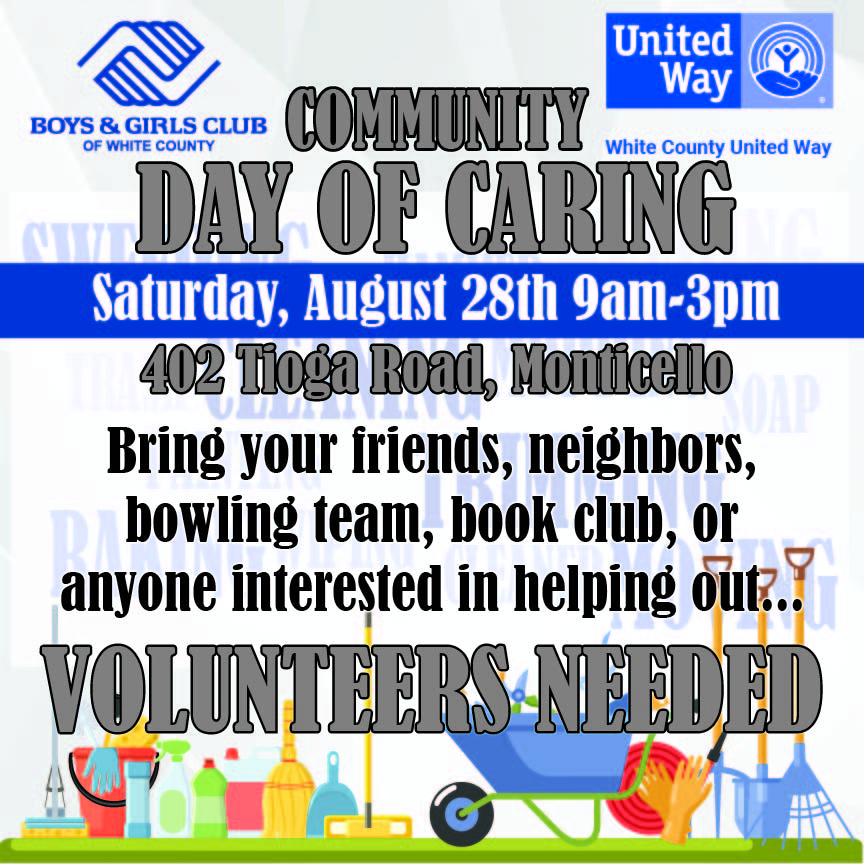 Minor’s Name: ________________________________________________	Date of Birth: _____________________ Emergency Contact Name: ______________________________________	Phone Number: ___________________Allergies, restrictions, or medical conditions: _____________________________________________________________ ______________________________________________________________________________________________________________________________________________________________________________________________________________________________________________________________________________________________________If your child is under the age of 14, s/he must be supervised by an adult. If you cannot supervise your child, please share the name of the trusted adult who will be supervising your child on the Day of Caring, August 28, 2021.Adult Supervisor of Child: _________________________________________	Phone Number: ___________________If your child is between the ages of 14 and 18, s/he will be allowed to participate without an immediate adult supervisor. While efforts will be made to ensure comfort and safety, White County United Way and its partners are not responsible for accidents or injuries. We appreciate your fostering a sense of service and volunteerism in your child, and we also want to be good stewards of our partners and projects. Children who are endangering themselves or others, disrespecting the space or the volunteers, or noncompliant with instructions or signage will be asked to leave and parents will be notified. Your signature below indicates your understanding and acceptance of these common-sense policies. Parent Signature: ________________________________________________	Phone Number: ___________________